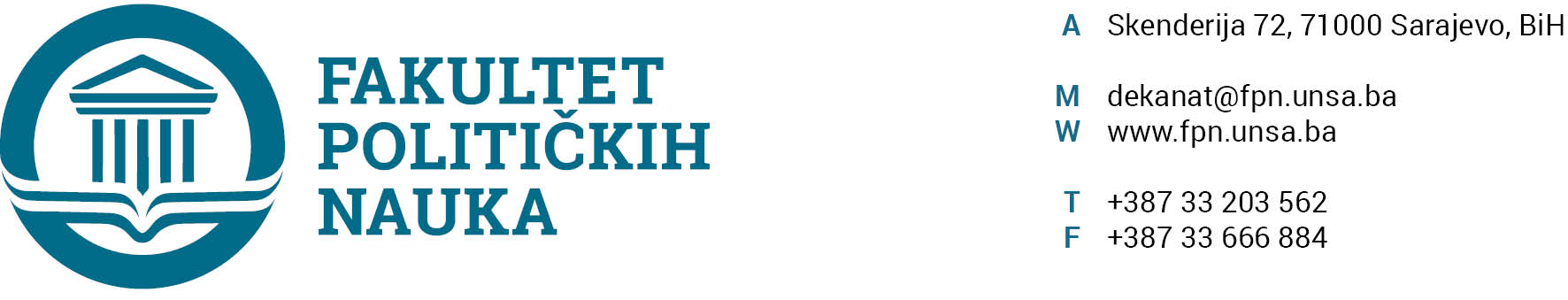 U skladu sa članom 126. Zakona o visokom obrazovanju („Službene novine Kantona Sarajevo“ br.33/2017,35/20,40/20,39/21) sekretar Fakulteta dajeSTRUČNO MIŠLJENJENa Prijedlog članova Komisije za ocjenu podobnosti teme doktorske disertacijei uslova kandidata Prijedlog članova Komisije za ocjenu podobnosti teme doktorske disertacije : „TEORIJA GEOEKONOMIJE I NJENE IMPLIKACIJE NA GEOPOLITIKU U SUVREMENOM SVIJETU“ i uslova kandidatkinje  DUBRAVKE BOŠNJAK, MA : Dr. Sead Turčalo, vanredni profesor - predsjednik,Dr. Nerzuk Ćurak, redovni profesor - član,Dr. Ehlimana Spahić, vanredni profesor - član.Nije u suprotnosti sa članom 34. i 36. Pravila studiranja za III ciklus studija Univerziteta u Sarajevu i članom 104. Statuta Univerziteta u Sarajevu. SEKRETAR FAKULTETA______________________                                                                                                             Umihana Mahmić,MASarajevo, 08.02.2022. godineDostaviti:1. Vijeću FPN;2. a/a